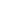 DESCRIZIONE DEL PROCESSO “TIROCINI INGEGNERIA UNIFE” - BOZZA 09/02/2021PIANIFICAZIONE E GESTIONE IN CONTINUO DEL PROCESSOATTIVAZIONE DEL TIROCINIO2.1 Area Ingegneria CIVILE - Tirocinio esterno o aziendaleArea Ingegneria INFORMAZIONE E MECCANICA - Tirocinio esterno o aziendaleArea Ingegneria INFORMAZIONE E MECCANICA - Tirocinio internoArea Ingegneria CIVILE, INFORMAZIONE E MECCANICA - Tirocinio esteroSVOLGIMENTO DEL TIROCINIO3.1 Area Ingegneria CIVILE - Tirocinio esterno o aziendale3.2 Area Ingegneria INFORMAZIONE E MECCANICA - Tirocinio esterno o aziendale3.3  Area Ingegneria INFORMAZIONE E MECCANICA - Tirocinio interno Area Ingegneria CIVILE, INFORMAZIONE E MECCANICA - Tirocinio esteroVALUTAZIONE DEL TIROCINIO E MONITORAGGIO DEI RISULTATI DEL PROCESSOCODICEFASESOTTOFASEDETTAGLIQUANDORESPONSABILIDOCUMENTIIN ENTRATADOCUMENTI IN USCITAPIANIFICAZIONE PERIODICANOMINA REFERENTE DI DIPARTIMENTOAll’insediamento del Direttore di Dipartimento il Dipartimento nomina (O CONFERMA) il referente di Dipartimento per i Tirocini e rapporti con le aziendeINSEDIAMENTO DIRETTORE DI DIPARTIMENTODipartimento Delibera DipartimentoPIANIFICAZIONE PERIODICANOMINA REFERENTI DI AREAAll’insediamento del Direttore di Dipartimento il Dipartimento, su indicazione dei Coordinatori e quindi dei  Consigli di corso di studio,  nomina (O CONFERMA) i referenti di area per i Tirocini e rapporti con le aziendeINSEDIAMENTO DIRETTORE DI DIPARTIMENTODipartimento Delibera DipartimentoPIANIFICAZIONE PERIODICAGESTIONE RAPPORTI CON AZIENDEQuando le aziende inviano proposte di tirocini il referente di Dipartimento le vaglia e le inoltra ai referenti di area che provvedono a contattare i docenti potenzialmente interessati ALLA RICEZIONE DI NUOVE COMUNICAZIONI DA AZIENDEReferente di DipartimentoComunicazione da aziendeEmail comunicazione ai referenti di areaPIANIFICAZIONE PERIODICAAGGIORNAMENTO REGOLAMENTO TIROCINIAllorquando un Consiglio di Corso di Studi apporta una modifica riguardante la modalità di esecuzione del tirocinio ne viene data comunicazione al referente di Dipartimento VARIAZIONE MODALITA’ TIROCINIOConsiglio di Corso di Studi Referente di DipartimentoDelibera Consiglio Corso di StudiRegolamento tirocini Ingegneria Unife e o schema passo passo per attivazione tirociniPIANIFICAZIONE PERIODICAAGGIORNAMENTO SITO WEBAllorquando un Consiglio di Corso di Studi apporta una modifica riguardante la modalità di esecuzione del tirocinio ne viene data comunicazione ai manager didattici VARIAZIONE MODALITA’ TIROCINIOConsiglio di Corso di StudiManager didatticiDelibera Consiglio Corso di StudiPubblicazione regolamento sito web o schema passo passo per attivazione tirocini PIANIFICAZIONE PERIODICA/ANNUALEAGGIORNAMENTO PROCESSO TIROCINIOAllorquando un Consiglio di Corso di Studi apporta una modifica riguardante la modalità di esecuzione del tirocinio, e comunque almeno una volta all’anno, il referente di Dipartimento effettua una revisione del processo. VARIAZIONE MODALITA’ TIROCINIO / DICEMBRE DI OGNI ANNO Referente di DipartimentoDelibera Consiglio Corso di StudiDescrizione del processo tirocini Ingegneria UnifeCODICEFASESOTTOFASEDETTAGLIQUANDORESPONSABILIDOCUMENTIIN ENTRATADOCUMENTI IN USCITADEFINIZIONE MODALITA’INDIVIDUAZIONE DELL’AZIENDAL’azienda può essere indicata dal docente (tutor didattico del tirocinio) che definirà il progetto di tirocinio in accordo con il referente aziendale.Nel caso l’azienda sia individuata dallo studente,è necessario che:lo studente si faccia delineare dettagliatamente l'attività e il progetto che andrebbe a svolgere in azienda;lo studente verifichi la disponibilità di un docente del corso di laurea a seguirlo come tutor didattico.PRELIMINARMENTE ALL’ATTIVAZIONE DEL TIROCINIOStudente e tutor didattico del tirocinioDEFINIZIONE MODALITA’VERIFICA PRESENZA CONVENZIONEVerificare se esiste già una Convenzione dell'azienda con l'Università di Ferrara (è possibile verificarlo presso il sito WEB dell'Ufficio Uscita e Placement . In caso non esista richiedere all’azienda l’attivazione della Convenzione (seguendo la procedura indicata nel sito WEB dell'Ufficio Uscita e Placement).PRELIMINARMENTE ALL’ATTIVAZIONE DEL TIROCINIOStudente e tutor aziendaleEventuale convenzioneDEFINIZIONE MODALITA’IDENTIFICAZIONE TUTOR DIDATTICO E TUTOR AZIENDALEIl tutor aziendale (o esterno) è la persona che segue lo studente durante il tirocinio e che verifica la sua presenza firmando il Registro delle Presenze.Il tutor didattico garantisce il valore formativo del tirocinio. Affida un progetto da sviluppare in un'azienda di sua segnalazione, oppure condivide il progetto proposto da un'azienda segnalata dallo studente. PRELIMINARMENTE ALL’ATTIVAZIONE DEL TIROCINIOStudente e tutor didattico del tirocinioComunicazione delle modalità di tirocinio da presentare al Referente di Area DEFINIZIONE MODALITA’DEFINIZIONE PERIODO DI RIFERIMENTOIl tirocinio ha una durata di 150 ore che devono essere riportate sul Registro delle Presenze firmato dal tutor aziendale. All’interno di un periodo di lunghezza variabile e concordata con il tutor aziendale. Non si possono superare le 8 ore al giorno e 40 settimanali (36 per le aziende pubbliche).PRELIMINARMENTE ALL’ATTIVAZIONE DEL TIROCINIOStudente e tutor aziendaleComunicazione delle modalità di tirocinio da presentare al Referente di AreaAPPROVAZIONE MODALITA’Il tutor didattico del tirocinio compila il documento: Comunicazione delle modalità di tirocinio. Tale documento viene firmato per approvazione dal Referente di area/commissione nominato/a dal Consiglio di Corso di Studio per la definitiva approvazione.  Il Referente di area verifica la coerenza dell’attività proposta con i contenuti didattici del corso di studio.ALL’ATTIVAZIONE DEL TIROCINIOStudente/tutor didattico del tirocinio/Referente di AreaComunicazione delle modalità di tirocinioComunicazione delle modalità di tirocinio, firmato dal referente di Area/commissione e da consegnare al Manager Didattico.PROGETTO FORMATIVOCompilazione online del Progetto formativo da parte dello studente. Raccolta firme del tutor aziendale e del tutor didattico. Consegna al Ufficio Uscita e PlacementPer attivare la copertura assicurativa in azienda, dopo aver concordato il progetto di tirocinio, anche nel caso sia collegato alla tesi di laurea, lo studente si registra al portale Almalaurea e l’azienda compila la convenzione (se non già convenzionata con Unife) e il progetto formativo specifico per lo studente, indicando il nominativo del tutor didattico nel campo degli Obiettivi del progetto, sul portale Almalaurea .ll progetto, una volta approvato dal referente di area dei tirocini viene attivato dall’Ufficio Placement.ALMENO 15 GIORNI PRIMA DELL'INIZIO DEL TIROCINIOStudente, tutor didattico, tutor aziendaleProgetto formativoCODICEFASESOTTOFASEDETTAGLIQUANDORESPONSABILIDOCUMENTIIN ENTRATADOCUMENTI IN USCITADEFINIZIONE MODALITA’INDIVIDUAZIONE DELL’AZIENDAL’azienda può essere indicata dal docente (tutor didattico del tirocinio/relatore) che propone il progetto di tirocinio + tesi o individuata dallo studente.Nel caso l’azienda sia individuata dallo studente, è necessario che:lo studente si faccia delineare dettagliatamente l'attività e il progetto che andrebbe a svolgere in azienda;lo studente identifichi un docente che si occupi di tematiche pertinenti all'attività proposta e gli sottoponga il progetto affinché possa valutare se è coerente con un progetto di tirocinio + tesi e possa essere disponibile a svolgere il ruolo di tutor didattico/relatore.PRELIMINARMENTE ALL’ATTIVAZIONE DEL TIROCINIOStudente e tutor didattico del tirocinio/relatoreModulo per stage di ricercaDEFINIZIONE MODALITA’IDENTIFICAZIONE TUTOR UNIVERISTARIO E AZIENDALEIl tutor aziendale (o esterno) è la persona che segue lo studente nello svolgimento del progetto e che verifica la sua presenza firmando il registro delle presenze Il Docente tutor universitario (o tutor interno o tutor didattico) garantisce il valore formativo del tirocinio. Affida un progetto da sviluppare in un'azienda di sua segnalazione, oppure approva il progetto proposto da un'azienda segnalata dallo studente.PRELIMINARMENTE ALL’ATTIVAZIONE DEL TIROCINIOStudente e tutor didattico del tirocinio/relatoreModulo per stage di ricercaDEFINIZIONE MODALITA’DEFINIZIONE PERIODO DI RIFERIMENTODefinizione della durata in base al numero di crediti previsti e al fatto che sia collegato o meno alla tesi PRELIMINARMENTE ALL’ATTIVAZIONE DEL TIROCINIOStudente e tutor didattico del tirocinio/relatoreModulo per stage di ricercaAPPROVAZIONE MODALITA’Il modulo per stage di ricerca compilato e debitamente firmato dal tutor didattico e dal tutor aziendale deve essere consegnato al manager didattico, prima di iniziare l'attività di tirocinio, che ne rilascia copia da consegnare all'azienda.ALL’ATTIVAZIONE DEL TIROCINIOtutor didattico del tirocinio/relatoreManager didatticiModulo per stage di ricercaModulo per stage di ricerca APPROVATOPROGETTO FORMATIVOSolo per gli studenti del corso di laurea triennale in Ingegneria meccanica ordinamenti disattivati e per tirocini sopra le 100 ore, se non collegati alla tesi, o se richiesto dall’azienda, il modulo per stage di ricerca è sostituito dal progetto formativo  che va consegnato al Ufficio Uscita e Placement debitamente firmato unitamente alla convenzione se non già esistentePer attivare la copertura assicurativa in azienda, dopo aver concordato il progetto di tirocinio, anche nel caso sia collegato alla tesi di laurea, lo studente si registra al portale Almalaurea.  L ’azienda compila la convenzione (se non già convenzionata con Unife) e il progetto formativo specifico per lo studente, indicando il nominativo del tutor didattico nel campo testuale descrittivo del progetto..ll progetto, una volta approvato dal referente di area dei tirocini viene attivato dall’Ufficio Placement.ALMENO 15 GIORNI PRIMA DELL'INIZIO DEL TIROCINIOStudente, azienda e referente di area e tutor didattico del tirocinio/relatoreProgetto formativo ed eventuale convenzione CODICEFASESOTTOFASEDETTAGLIQUANDORESPONSABILIDOCUMENTIIN ENTRATADOCUMENTI IN USCITADEFINIZIONE MODALITA’IDENTIFICAZIONE TUTOR UNIVERISTARIO Lo studente individua il tirocinio interno di interesse, parlandone con i docenti del corso di laurea e sceglie tra le propostePRELIMINARMENTE ALL’ATTIVAZIONE DEL TIROCINIOStudente e tutor didattico del tirocinio/relatoreDEFINIZIONE MODALITA’DEFINIZIONE PERIODO DI RIFERIMENTODefinizione della durata in base al numero di crediti previsti e al fatto che sia collegato o meno alla tesi PRELIMINARMENTE ALL’ATTIVAZIONE DEL TIROCINIOStudente e tutor didattico del tirocinio/relatoreComunicazione delle modalità di tirocinioAPPROVAZIONE MODALITA’Lo studente compila il modulo o il form a seconda del tipo di internato  (se svolto presso il Dipartimento è sufficiente la compilazione del form online)ALL’ATTIVAZIONE DEL TIROCINIOStudenteModulo/form online tirocinio internoCODICEFASESOTTOFASEDETTAGLIQUANDORESPONSABILIDOCUMENTIIN ENTRATADOCUMENTI IN USCITADEFINIZIONE MODALITA’Lo studente deve attenersi alla procedura di Ateneo per la candidatura riportata al sito web http://www.unife.it/studenti/internazionale/erasmus-traineeship/procedure-traineeshiphttp://www.unife.it/it/x-te/tirocini/tirocini-allesteroForeign AgreementOppure lo studente può partecipare ai bandi Erasmus + Traineeshiphttp://www.unife.it/it/x-te/tirocini/tirocini-allesteroPRELIMINARMENTE ALL’ATTIVAZIONE DEL TIROCINIOStudente, ente esterno, Ufficio Uscita e PlacementForeign AgreementCandidatura onlineAPPROVAZIONE MODALITA’Lo studente deve attenersi alla procedura di Ateneo per l’accettazione  riportata al sito web http://www.unife.it/studenti/internazionale/erasmus-traineeship/procedure-traineeshiphttp://www.unife.it/it/x-te/tirocini/tirocini-allesteroTraining ProjectOppure Procedura correlata all’Erasmus+Traineeship di Ateneohttp://www.unife.it/it/x-te/tirocini/tirocini-allesteroALL’ATTIVAZIONE DEL TIROCINIOStudente, tutor didattico, tutor aziendale,Ufficio Uscita e PlacementTraining ProjectLettera di accettazione dell'ente ospitanteLearning Agreement for Traineeship (Piano di lavoro Erasmus+ Traineeship)CODICEFASESOTTOFASEDETTAGLIQUANDORESPONSABILIDOCUMENTIIN ENTRATADOCUMENTI IN USCITACOMPILAZIONE REGISTRO PRESENZALo studente deve compilare giornalmente il Registro delle Presenze (fornito dal Ufficio Uscita e Placement) e farlo vistare dal tutor aziendale.QUOTIDIANAMENTEStudente e tutor aziendaleRegistro presenzeVERIFICA DELL'ATTIVITÀ SVOLTAVERIFICA IN ITINERELo studente deve prendere contatto con il tutor didattico per una verifica dell'attività in itinere.PERIODICAMENTEStudente e tutor didatticoVERIFICA DELL'ATTIVITÀ SVOLTAVERIFICA FINALELo studente deve prendere contatto con il tutor didattico per la verifica finale dell'attività svolta e la consegna della relazione delle attività. ALLA FINE DEL TIROCINIOStudente e tutor didatticoRelazione delle attivitàATTESTATO TERMINE TIROCINIOLo studente deve compilare e consegnare al Ufficio Uscita e Placement e al Referente di Area l'Attestato di Effettuazione tirocinioNel caso di termine del tirocinio anticipato rispetto alle date inserite in fase di redazione del progetto formativo l’azienda deve comunicare il termine di tirocinio all’Ufficio placement per la chiusura del progetto formativo.ALLA FINE DEL TIROCINIOStudente e Ufficio Uscita e PlacementAttestato di Effettuazione/termine tirocinioProgetto formativo Almalaurea gestito da Ufficio PlacementCODICEFASESOTTOFASEDETTAGLIQUANDORESPONSABILIDOCUMENTIIN ENTRATADOCUMENTI IN USCITACOMPILAZIONE REGISTRO PRESENZALo studente deve compilare giornalmente il Registro presenze e farlo vistare dal referente in azienda per documentare la presenza in aziendaQUOTIDIANAMENTEStudente e referente aziendaleRegistro presenzeVERIFICA DELL'ATTIVITÀ SVOLTALo studente deve prendere contatto con il docente tutore per la verifica dell'attività svolta ALLA FINE DEL TIROCINIOStudente e tutor didattico del tirocinio/relatore ATTESTATO TERMINE TIROCINIOSe in fase di attivazione era stato richiesto il progetto formativo Nel caso di termine del tirocinio anticipato rispetto alle date inserite in fase di redazione del progetto formativo l’azienda deve comunicare il termine di tirocinio all’Ufficio Uscita e Placement per la chiusura del progetto formativo.lo studente deve compilare e consegnare al Ufficio Uscita e Placement l'attestato di termine tirocinioALLA FINE DEL TIROCINIOStudente e Ufficio Uscita e Placement Ufficio Uscita e PlacementAttestato di termine tirocinioProgetto formativo Almalaurea gestito da Ufficio PlacementCODICEFASESOTTOFASEDETTAGLIQUANDORESPONSABILIDOCUMENTIIN ENTRATADOCUMENTI IN USCITAVERIFICA DELL'ATTIVITÀ SVOLTALo studente deve prendere contatto con il docente tutore per la verifica dell'attività svolta ALLA FINE DEL TIROCINIOStudente e tutor didattico del tirocinio/relatore CODICEFASESOTTOFASEDETTAGLIQUANDORESPONSABILIDOCUMENTIIN ENTRATADOCUMENTI IN USCITAATTESTATO TERMINE TIROCINIOAl rientro in Italia lo studente dovrà ricordare al tutor didattico/relatore la data entro cui deve essere verbalizzato il voto o l’idoneità del tirocinio ./neolaureato dovrà presentare quanto prima all'ufficio di riferimento per il proprio istituto di appartenenza il Traineeship Certificate compilato e firmato dal Responsabile/Tutor dell'ente ospitante in originale.ALLA FINE DEL TIROCINIOStudente e Ufficio internazionaleTraineeship Certificate CODICEFASESOTTOFASEDETTAGLIQUANDORESPONSABILIDOCUMENTIIN ENTRATADOCUMENTI IN USCITAQUESTIONARIO STUDENTE E AZIENDALE VALUTAZIONE TIROCINIOSolo nel caso di tirocini in azienda attivati tramite Ufficio Uscita e Placement Lo studente deve compilare il questionario di valutazione del tirocinio e il tutor aziendale deve compilare il questionario di valutazione dei servizi e del tirocinante.ALLA FINE DEL TIROCINIOStudente e tutor aziendaleQuestionari di valutazione AlmalaureaREGISTRAZIONE DEL VOTOIl Referente di Area per Ingegneria civile (su indicazione del tutor didattico) e il tutor didattico del tirocinio per le aree di ingegneria dell’informazione e di ingegneria meccanica verbalizza il voto.ALLA FINE DEL TIROCINIOReferente di Area per ing.civile; tutor didattico per ing. informazione e ing. meccanicaSolo per l’area di ingegneria civile: proposta di voto da parte del tutor didattico al Referente di AreaVerbale esame tirocinioMONITORAGGIO DEL PROCESSO TIROCINIORiesame organizzazioneDefinizione eventuali miglioramentiIl referente di Dipartimento e i referenti di Area per i tirocini e rapporti con le aziende insieme al Direttore di Dipartimento e ai Manager didattici, esaminano l’organizzazione del processo attraverso i dati dei questionari di valutazione dei tirocini annualmente riportati in scheda SUA-CDS ed eventualmente propongono modifiche organizzative.NOVEMBRE DI OGNI ANNOReferente di Dipartimento e Referenti di area per i Tirocini e Rapporti con le aziende, Coordinatori di CdS,Direttore di Dipartimento Manager didatticiQuestionari di valutazioneRelazione sull’organizzazione dei tirociniSunto esiti questionari Almalaurea compilato da tirocinanti e tutor aziendali, da inserire in scheda SUA-CDS.